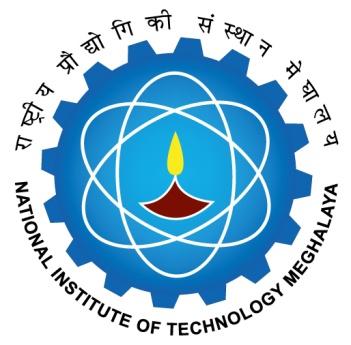 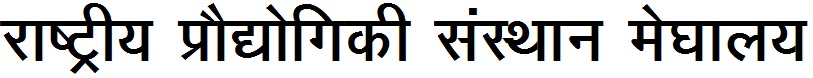 Application form for change of Category from Full Time to Part Time(To be filled in by the scholar))11.  Reasons for change of Category to Part Time (supporting documents if any):____________________________________________________________________________________________________________________________________________________Signature of Scholar______________ Date___________Signature of the Co-Supervisor (if any) 			                			Signature of the Supervisor Date:											Date:Remarks of DRC Chairman:Signature of DRC ChairmanDate:  DRC minutes to be attached by referring PhD regulation D.12 (i) & (ii) if candidate is going for superior job.Forwarded to Academic SectionRemarks of Dean (AA)____________________________________________________________________________________________________________________________________________________________________________________________________Dean (AA)Approved / Not Approved 	Director1.Name  of Scholar_________________________________________________________________________________________Name  of Scholar_________________________________________________________________________________________Name  of Scholar_________________________________________________________________________________________Name  of Scholar_________________________________________________________________________________________2.Roll no ____________3. Department_________4. Category (Please tick): Full time/ Project Fellow4. Category (Please tick): Full time/ Project Fellow5.Date of Admission ____________________Date of Admission ____________________6. Date of Registration________________________6. Date of Registration________________________7.(a) Name of  Supervisor____________________________________________________________________________________(a) Name of  Supervisor____________________________________________________________________________________(a) Name of  Supervisor____________________________________________________________________________________(a) Name of  Supervisor____________________________________________________________________________________8.(b) Name of Co-Supervisor__________________________________Affiliation________________________________________(b) Name of Co-Supervisor__________________________________Affiliation________________________________________(b) Name of Co-Supervisor__________________________________Affiliation________________________________________(b) Name of Co-Supervisor__________________________________Affiliation________________________________________9.No. of Semesters completed:________No. of Semesters completed:________No. of Semesters completed:________10.Details of Course work completed:Details of Course work completed:Details of Course work completed:Details of Course work completed:Course CodeCourse TitleCreditsGrades 